Муниципальное бюджетное общеобразовательное учреждение 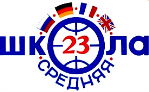 «Средняя школа №23с углубленным изучением иностранных языков»ПРОГРАММА заседания  Ресурсного методического центра 
предметной области «Иностранные языки» 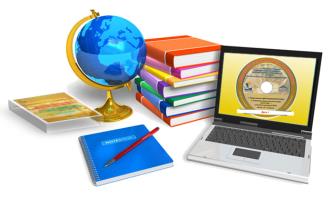 25.04.2018ПрОГРАММА  ЗАСЕДАНИяРЕСУРСНОГО МЕТОДИЧЕСКОГО ЦЕНТРА ПО ПРЕДМЕТНЫМ ОБЛАСТЯМ «ИНОСТРАННЫЕ ЯЗЫКИ»Дата, место проведения: 25.04.2018, МБОУ «Средняя школа № 23 с углублённым изучением иностранных языков».Тема заседания: Научно-практическая конференция.Руководитель секции: Титова С.В., директор МБОУ «Средняя школа № 23 с углубленным изучением иностранных языков».Куратор:Лескова Светлана Владимировна, заместитель директора МАУ «ЦРО» по научно-методической работе;Категория участников: учителя иностранных языков общеобразовательных учреждений города.ДЛЯ ЗАМЕТОКВремяСодержание деятельности, тема, выступающий14.00-14.30Регистрация участников заседания РМЦ14.30-14.37«Приемы, ориентированные на обучающихся с преобладающим кинестетическим каналом восприятия информации и способствующие повышению качества образования по иностранному языку»Абсалямов Салават Ражапович учитель английского языка МБОУ «СШ №17»14.40-14.47«Информационные технологии как способ образования на уроках английского языка»                                          Рязанцева Татьяна Васильевна		Ишкова М.М., учитель английского языка МБОУ «СШ №18»14.50-14.57«Современные методы преподавания английского языка»Шарапова Виктория Сергеевна учитель английского языка МБОУ «СШ №3»15.00-15.07«Эффективные формы организации внеурочной деятельности с одаренными обучающимися по изучению английского языка»                                                   Передельская Татьяна Юрьевна учитель английского языка МБОУ «СШ № 42»15.10-15.17«Использование киноматериалов в обучении иностранному языку»Хорошилова М.О., учитель английского языка МБОУ «СШ № 23 с УИИЯ»15.20-15.27Система методов обучения грамматике по теме «Неправильные глаголы»Сапоненко Л.Р., учитель английского языка МБОУ «СШ № 23 с УИИЯ»15.30-15.40Подведение итогов работы РМЦ предметной области «Иностранный язык». Анкетирование